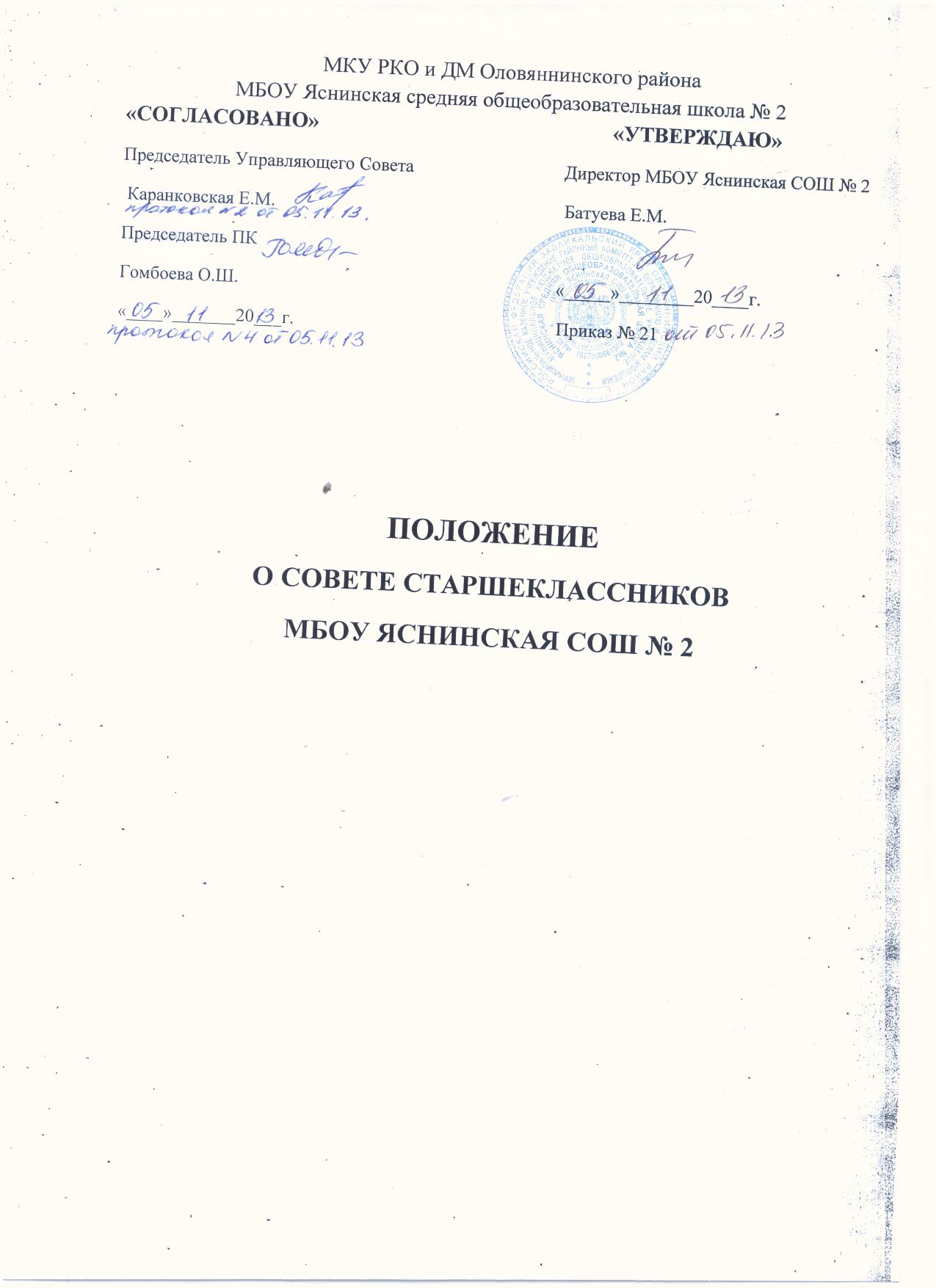 Положение о Совете старшеклассников1 .Общие положенияДанное Положение разработано в соответствии с Федеральным законом «Об образовании в Российской Федерации», Конвенцией ООН о правах ребёнкаСовет старшеклассников является одной из форм самоуправления обучающихся. Ученическое самоуправление - управление жизнедеятельностью школьного коллектива, осуществляемое учащимися, основанное на инициативе, самостоятельности, творчестве, совершенствовании собственной жизни, чувстве ответственности, взаимопомощи и организаторских способностях школьников.Совет старшеклассников создается на добровольных началах и выборной основе.2.	Цели и задачи Совета старшеклассников2.1.	Реализация прав обучающихся на участие в соуправлении образовательным
учреждением, формирование навыков управления образованием на уровне ученика,
класса, школьного коллектива; привлечение обучающихся школы к сотворчеству и
сотрудничеству с ученическим и педагогическим коллективами.Воспитание школьников в духе социальной и гражданской ответственности; формирование активной жизненной позиции, культуры демократических отношений каждого старшеклассника.Поддержка и развитие инициатив обучающихся в школьной жизни.Создание условий для социализации, личности.Развитие творческого потенциала и интеллектуальных способностей школьников.2.6.	Развитие лидерских качеств старшеклассников.2.7.	Сохранение и продолжение школьных традиций.3.	Принципы деятельности Совета старшеклассников:общечеловеческие принципы демократии, гуманности;гласность и открытость, согласие и сотрудничество в деятельности органов самоуправления;самостоятельность и свобода действий;коллегиальность принятия решений и персональная ответственность за их выполнение;свобода критики, обмена мнениями по любым вопросам школьной жизни;приоритет интересов учащихся, гуманность к каждому отдельному человеку;выборность и подотчётность всех органов ученического самоуправления.4.	Организация деятельности Совета старшеклассниковСовет старшеклассников - постоянно действующий орган самоуправления учащихся. Совет старшеклассников является выборным представительным органом, члены которого избираются (рекомендуются) на классных собраниях 9,10,11 классов сроком на 1 учебный год.Во главе Совета старшеклассников стоит Председатель ученического совета школы, избранный путем тайного голосования   на один год. Председатель ученического совета школы назначает своего заместителя. Председатель ученического Совета школы работает в тесном контакте с администрацией школы, Управляющим советом школы.Совет старшеклассников собирается регулярно (один раз в месяц), допускаются чрезвычайные незапланированные собрания. Совет Старшеклассников может проводить как открытые, так и закрытые заседания. На отрытые заседания могут приглашаться все заинтересованные лица из числа родителей (или лиц их заменяющих) и учителей.Решения Совета старшеклассников принимаются путем открытого голосования большинством членов, присутствующих на заседании. Принятие решения оформляется протоколом и доводится до сведения педагогического коллектива школы, коллектива учащихся школы, родителей.Совет старшеклассников имеет свою структуру и работает по плану, согласованному с заместителем директора по ВР. Структура принимается на заседании Совета.	Основные формы работы Совета старшеклассников:коллективные творческие дела (познавательные, экологические, трудовые, спортивные, художественные, досуговые);дискуссии, диспуты;конкурсы; деловые игры и другие.4.7. Совет старшеклассников инициирует проведение общих акций в соответствии со статусом общеобразовательного учреждения (проведение олимпиад, конкурсов, спортивных мероприятий, уроков здоровья и др.)5.	Права Совета старшеклассниковУчаствовать в разработке плана воспитательной работы общеобразовательного учреждения.	Представлять инициативы обучающихся, одобренные на заседаниях Совета, в органах управления общеобразовательного учреждения.5.3. Привлекать школьников к организации мероприятий и праздников соответственно плану воспитательной работы школы.Пользоваться организационной поддержкой должностных лиц школы, отвечающих за воспитательную работу, при подготовке и проведении мероприятий школьного самоуправления.Размещать на территории образовательного учреждения информацию в отведенных для этого местах и в школьных средствах информации.Вносить на рассмотрение администрации школы предложения о поощрении активных старшеклассников.5.7.	Содействовать разрешению конфликтных вопросов (участвовать в решении
школьных проблем).6.	Обязанности Совета старшеклассниковОсуществлять планирование деятельности школьного самоуправления на год.Изучать и выражать мнения школьников по вопросам школьной жизни.Размещать информацию о деятельности школьного самоуправления на стенде Эхо школы и в школьных средствах информации (школьный сайт).Регулярно вести соответствующую документацию.Члены Совета старшеклассников обязаны:принимать активное участие в деятельности Совета старшеклассников;быть опорой администрации школы, классных руководителей во всех делах школы и класса;оперативно доводить всю необходимую информацию и его решения до классов, классных руководителей, до каждого ученика;принимать активное участие в планировании воспитательной работы образовательного учреждения, на своих заседаниях обсуждать и утверждать планы подготовки и проведения мероприятий.решать вопросы, связанные с самообслуживанием, поддержанием порядка, дисциплины, дежурства в школе, контролировать выполнение учащимися основных обязанностей;-	оказывать содействие и защиту прав и интересов обучающихся на всех уровнях
управления образовательным учреждением.7.	Документация и отчетность Совета старшеклассников7.1.	План работы совета старшеклассников составляется на весь учебный год исходя
из плана воспитательной работы школы.7.2.	Анализ деятельности совета старшеклассников представляется заместителю
директора по воспитательной работе в конце учебного года.